РІВНЕНСЬКА ОБЛАСНА ДЕРЖАВНА АДМІНІСТРАЦІЯРІВНЕНСЬКА ОБЛАСНА ВІЙСЬКОВА АДМІНІСТРАЦІЯРОЗПОРЯДЖЕННЯ_____ жовтня 2023 року		м. Рівне				№_____Про внесення змін до розпорядження голови обласної державної адміністрації від 13 грудня 2017 року № 753 Керуючись пунктом 1 частини першої статті 22 та частиною першою статті 6 частин першої, шостої статті 41 Закону України «Про місцеві державні адміністрації», статтею 4, пунктом 2 частини другої статті 15 Закону України «Про правовий режим воєнного стану», Указом Президента України від 24 лютого2022 року № 64 «Про введення воєнного стану в Україні», затвердженого Законом України від 24 лютого 2022 року № 2102-ІХ, статтею 1 Указу Президента України від 24 лютого 2022 року № 68/2022 «Про утворення військових адміністрацій», з метою економного використання бюджетних коштівЗОБОВ’ЯЗУЮ:	1. Унести зміну до пункту 2 Положення про одноразові грошові винагороди спортсменам та тренерам Рівненської області з олімпійських та неолімпійських видів спорту, затвердженого розпорядженням голови Рівненської обласної державної адміністрації від 13 грудня 2017 року № 753 «Про затвердження Положення про одноразові грошові винагороди спортсменам та тренерам Рівненської області з олімпійських та неолімпійських видів спорту», зареєстрованого в Головному територіальному управлінні юстиції у Рівненській області 22 грудня 2017 року за № 52/1288, додавши абзацами наступного змісту:«На час дії правового режиму воєнного стану та упродовж 12 місяців після його скасування, грошові винагороди призначаються зменшеними на 
50 відсотків.У особистих змаганнях одноразова грошова винагорода встановлюється за умови, що в спортивних змаганнях беруть участь троє і більше спортсменів у кожному виді змагань.».2. Юридичний відділ апарату Рівненської обласної державної адміністрації в установленому порядку забезпечити подання цього розпорядження на державну реєстрацію до Західного міжрегіонального управління Міністерства юстиції.3. Департамент цифрової трансформації та суспільних комунікацій Рівненської обласної державної адміністрації забезпечити опублікування цього розпорядження на офіційному вебсайті Рівненської обласної державної адміністрації.4. Це розпорядження набирає чинності після державної реєстрації в Західному міжрегіональному управлінні Міністерства юстиції з дня його офіційного опублікування.5. Контроль за виконанням цього розпорядження покласти на заступника голови Рівненської обласної державної адміністрації відповідно до розподілу функціональних повноважень.Голова обласної державноїадміністрації – начальник обласної військової адміністрації 				        Віталій КОВАЛЬ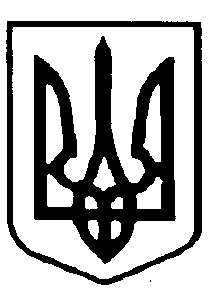 